附件1：网络报名二维码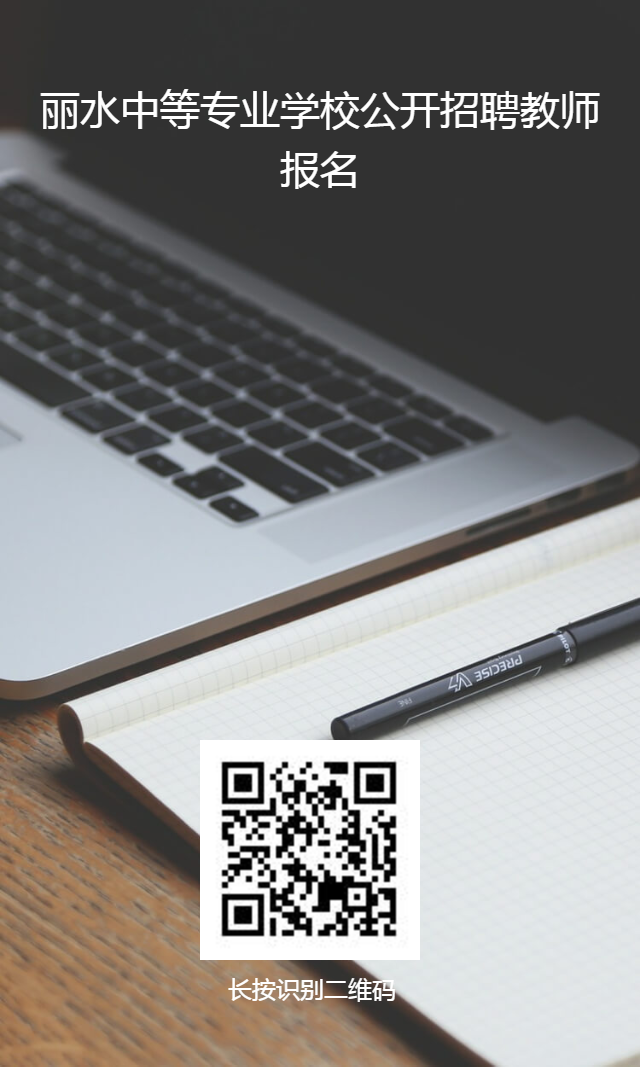 